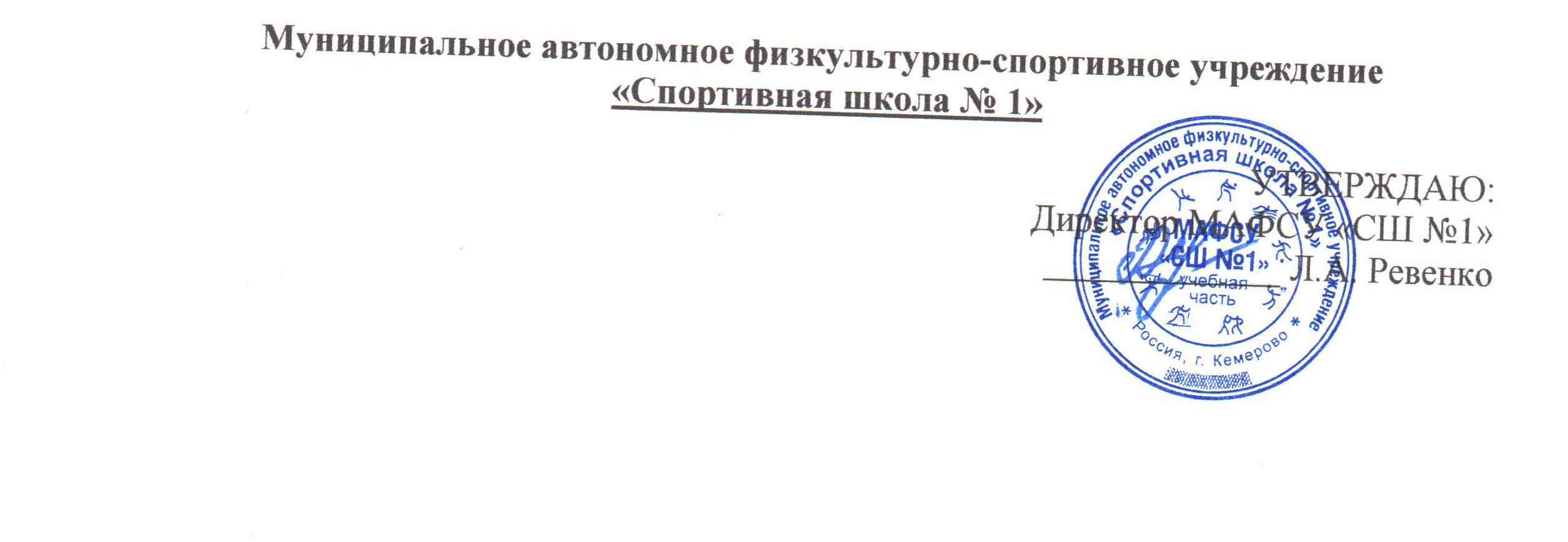 П Л А Нспортивно-массовых мероприятий на июнь 2021 года№ п/пДата и место проведенияМероприятиеУчастникиКол.челОтветственныйОтветственный№ п/пДата и место проведенияМероприятиеУчастникиКол.челОтветственныйОтветственный№ п/пДата и место проведенияМероприятиеУчастникиКол.челОтветственныйОтветственныйВсероссийский физкультурно-спортивный комплекс «ГТО»Всероссийский физкультурно-спортивный комплекс «ГТО»Всероссийский физкультурно-спортивный комплекс «ГТО»Всероссийский физкультурно-спортивный комплекс «ГТО»Всероссийский физкультурно-спортивный комплекс «ГТО»Всероссийский физкультурно-спортивный комплекс «ГТО»Всероссийский физкультурно-спортивный комплекс «ГТО»1.01-30.06.2021 г.СК «Олимп»СК «Горняк»Прием нормативовУчащиеся  СОШ, жители  г. Кемерово20002000Данилова Н.Г.2.Ст.«Открытчик»(каждую среду)10.00-12.00Организация работы площадки «Лето с ГТО в Кузбассе»Жители ж.р. Кедровка9090Данилова Н.Г.АкцииАкцииАкцииАкцииАкцииАкцииАкции1.01.06.2021 г.г. КемеровоВсероссийская акция  «Спортивное лето с ГТО!»Жители г. Кемерово4040Данилова Н.Г.Внутришкольные соревнованияВнутришкольные соревнованияВнутришкольные соревнованияВнутришкольные соревнованияВнутришкольные соревнованияВнутришкольные соревнованияВнутришкольные соревнования1.05.06.2021 г.СК «Горняк»10.00Первенство МАФСУ «СШ №1» по ОФП  с элементами вольной борьбы, посвященное 300-летию КузбассаСпортсмены отделения«Вольная борьба»4040Демаков Е.Л.Муниципальные соревнованияМуниципальные соревнованияМуниципальные соревнованияМуниципальные соревнованияМуниципальные соревнованияМуниципальные соревнованияМуниципальные соревнования1.06.06.2021 г.СК «Олимп»Чемпионат г. Кемерово по пауэрлифтингу (жим, троеборье и троеборье классическое) среди мужчин и женщин, посвященный Дню городаПо положению6060Валетский И.Б.Работа с общеобразовательными школамиРабота с общеобразовательными школамиРабота с общеобразовательными школамиРабота с общеобразовательными школамиРабота с общеобразовательными школамиРабота с общеобразовательными школамиРабота с общеобразовательными школами1.01-30.06.2021 г.Ст. «Открытчик»Спортивные эстафеты, веселые старты, игра в пионербол, конкурс рисунков на асфальтеДети, посещающие лагеря с дневным пребыванием5050Демаков Е. Л.Работа с дошкольными учреждениямиРабота с дошкольными учреждениямиРабота с дошкольными учреждениямиРабота с дошкольными учреждениямиРабота с дошкольными учреждениямиРабота с дошкольными учреждениямиРабота с дошкольными учреждениями1.09.06.2021 г.СК «Горняк»10.30Спортивная эстафета «Подрастай-ка!», посвященная Дню городаПо положению6464Демаков Е.Л.Спартакиады, дружеские встречи, работа с населениемСпартакиады, дружеские встречи, работа с населениемСпартакиады, дружеские встречи, работа с населениемСпартакиады, дружеские встречи, работа с населениемСпартакиады, дружеские встречи, работа с населениемСпартакиады, дружеские встречи, работа с населениемСпартакиады, дружеские встречи, работа с населением1.01.06.2021 г.ст. «Открытчик»18.00Веселые старты «Спортивному лету, ДА!», посвященные Дню защиты детей и открытию летних вечерних площадокДети ж.р.Кедровка5050Демаков Е.Л.2.11.06.2021 г.ст. «Открытчик»13.00Блиц-турнир по волейболу, посвященный Дню городапо положению5050Демаков Е.Л.3.11.06.2021 г.ст. «Открытчик»18.00Спортивно-развлекательная программа «СуперВелоШоу», посвященная Дню городаДети ж.р.Кедровка5050Демаков Е.Л.4.25.06.2021 г.ст. «Открытчик»Спортивный праздник, посвященный Дню молодежиДети ж.р. Кедровка, спортсмены отделений «СШ №1»5050Демаков Е.Л.5.Понедельник –пятницаст. «Открытчик»ст. «Факел»18.00-21.00Организация работы летних вечерних площадокЖители ж.р.Кедровка300300Демаков Е.Л.Участие в соревнованияхУчастие в соревнованияхУчастие в соревнованияхУчастие в соревнованияхУчастие в соревнованияхУчастие в соревнованияхУчастие в соревнованияхМуниципальные соревнованияМуниципальные соревнованияМуниципальные соревнованияМуниципальные соревнованияМуниципальные соревнованияМуниципальные соревнованияМуниципальные соревнования1.02-03.06.2021 г.г. КемеровоГородские соревнования по плаванию «День стайера», посвященные 300-летию КузбассаСпортсмены отделения «Плавание»1212Корнишина Н. А.2.06.06.2021 г.г.КемеровоЧемпионат г. Кемерово по пауэрлифтингу (жим, троеборье и троеборье классическое) среди мужчин и женщин, посвященный Дню городаСпортсмены отделения «Пауэрлифтинг»1515Степаненко А.А.Региональные соревнованияРегиональные соревнованияРегиональные соревнованияРегиональные соревнованияРегиональные соревнованияРегиональные соревнованияРегиональные соревнования1.01.06.2021 г.г.КемеровоXXVII традиционный турнир по спортивной борьбе, посвященный международному «Дню защиты детей» Спортсмены отделения«Вольная борьба»55Петров С. А.Командирование на соревнованияКомандирование на соревнованияКомандирование на соревнованияКомандирование на соревнованияКомандирование на соревнованияКомандирование на соревнованияКомандирование на соревнованияРегиональные соревнованияРегиональные соревнованияРегиональные соревнованияРегиональные соревнованияРегиональные соревнованияРегиональные соревнованияРегиональные соревнования1.01-04.05.2021 г.г. НовосибирскXII открытый городской турнир по баскетболу, посвященный Дню защиты детейСпортсмены отделения «Баскетбол»88Скворцова М. Ю.Межрегиональные соревнованияМежрегиональные соревнованияМежрегиональные соревнованияМежрегиональные соревнованияМежрегиональные соревнованияМежрегиональные соревнованияМежрегиональные соревнования1.11-12.06.2021 г.г. ГурьевскПервенство СФО по пауэрлифтингуСпортсмены отделения «Пауэрлифтинг»55Степаненко А.А.Тренировочные мероприятияТренировочные мероприятияТренировочные мероприятияТренировочные мероприятияТренировочные мероприятияТренировочные мероприятияТренировочные мероприятияНа базе МАФСУ «СШ №1»На базе МАФСУ «СШ №1»На базе МАФСУ «СШ №1»На базе МАФСУ «СШ №1»На базе МАФСУ «СШ №1»На базе МАФСУ «СШ №1»На базе МАФСУ «СШ №1»1.14-30.06.2021 г.СК «Горняк»Тренировочные мероприятияСпортсмены отделения «Волейбол»2020Голенков Д.В.На базах КузбассаНа базах КузбассаНа базах КузбассаНа базах КузбассаНа базах КузбассаНа базах КузбассаНа базах Кузбасса1.02-15.06.2021 г.Прокопьевский районп. Большой КерлегешТренировочные мероприятияСпортсмены отделения«Подводный спорт»1515Баранова А.Е.2.07-20.06.2021 г.пгт. Тяжинскийо/л «Олимпиец»Тренировочные мероприятияСпортсмены отделения «Волейбол»1919Михеев А. И.3.16-28.06.2021 г.г. Гурьевскул. Революционная, 95Тренировочные мероприятияСпортсмены отделения «Лыжные гонки»1616Северьянов К. Е.4.17-30.06.2021 г.Прокопьевский районп. Большой КерлегешТренировочные мероприятияСпортсмены отделения «Плавание»1212Дмитриев Д. М.5.19-30.06.2021 г.пгт. Тяжинскийо/л «Олимпиец»Тренировочные мероприятияСпортсмены отделения «Волейбол»1515Суспицын К. В.